Executive SummaryHighlightsObjectivesMission StatementKeys to SuccessDescription of BusinessCompany Ownership/Legal EntityLocationInteriorHours of OperationProducts and ServicesSuppliersServiceManufacturingManagementFinancial ManagementStart-Up/Acquisition SummaryMarketingMarket AnalysisMarket SegmentationCompetitionPricingAdvertising and PromotionStrategy and ImplementationAppendixStart-Up ExpensesDetermining Start-Up CapitalCash FlowIncome Projection StatementProfit and Loss StatementProfit and Loss, Budget vs. Actual: (—)Balance SheetSales ForecastMilestonesBreak-Even AnalysisMiscellaneous Documents.Business LicensesIncorporation ExpensesDepositsBank AccountRentInterior ModificationsEquipment/Machinery Required:Item 1Item 2Item 3Total Equipment/MachineryInsuranceStationery/Business CardsBrochuresPre-Opening AdvertisingOpening InventoryOther (list):Item 1Item 2Total Startup ExpensesMonth 1Month 2Month 3Month 4Month 5Month 6Month 7Month 8Starting cash$0.00Cash In:Cash Sales PaidReceivablesTotal Cash InCash Out:RentPayrollOtherTotal Cash OutEnding BalanceChange (cash flow)Month 1Month 2Month 3Month 4Month 5Month 6Month 7Month 8Month 9Month 10Month 11Month 12Starting cashCash In:Cash SalesReceivablesTotal Cash IntakeCash Out (expenses):RentUtilitiesPayroll (incl. taxes)BenefitsLoan PaymentsTravelInsuranceAdvertisingProfessional feesOffice suppliesPostageTelephoneInternetBank feesTotal Cash OutgoEndiNG BalanceInd. %Jan.Feb.Mar.Apr.MayJun.Jul.Aug.Sep.Oct.Nov.Dec.Annual TotalAnnual %Est. Net Sales  Cost Of SalesGross ProfitControllable Expenses:Salaries/WagesPayroll ExpensesLegal/AccountingAdvertisingTravel/AutoDues/Subs.UtilitiesMisc.Total Controllable Exp.Fixed Expenses:RentDepreciationInsurancePermits/LicensesLoan PaymentsMisc.Total Fixed ExpensesTotal ExpensesNet Profit/Loss Before TaxesTaxesNet Profit/Loss 
After Taxes—BudgetAmount over BudgetIncome:SalesOtherTotal IncomeExpenses:Salaries/WagesPayroll ExpensesLegal/AccountingAdvertisingTravel/AutoDues/Subs.UtilitiesRentDepreciationPermits/LicensesLoan RepaymentsMisc.Total ExpensesNet Profit/Loss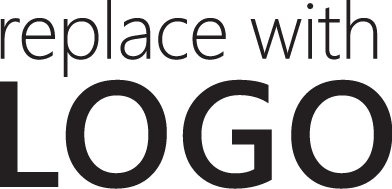 